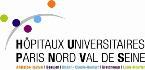 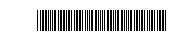 HUPNVS – Hôpital Bichat Claude Bernard - 46 rue Henri Huchard - 75877 Paris cedex 18LIEN VERS NOTRE CATALOGUE DES EXAMENS : http://triweb.bch.aphp.fr/TRIWEB/catlabo/php/accueil_hupnvs.php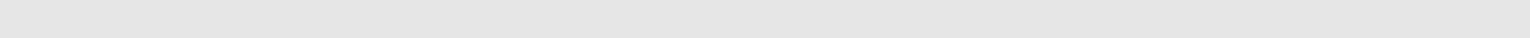 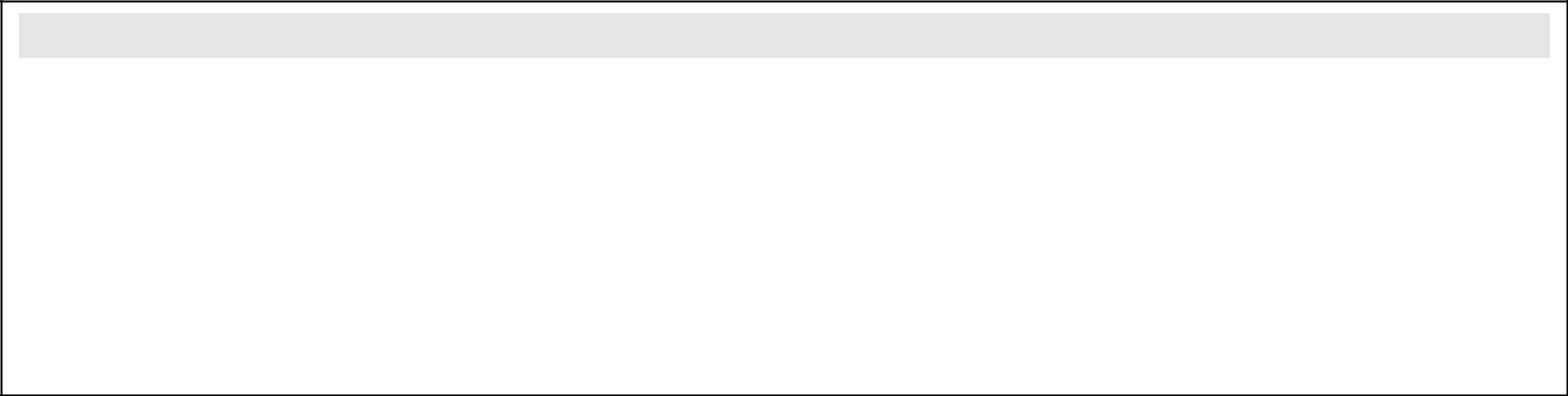 PRELEVEMENT : A envoyer au Dr. Jérôme LAMORIL / Dr. Dimitri TCHERNITCHKO (prenom.nom@aphp.fr) Département Génétique  – Hôpital Bichat-Claude Bernard – 46 rue Henri Huchard – 75877 Paris Cedex 18 – Tel : 01 40 25 81 71 / 81 94 - Fax : 01 40 25 87 85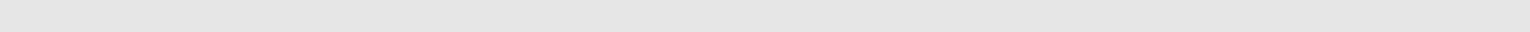  ADN  (Technique extraction ………………….. ;  Concentration : ……............. ; Volume : …………...) Sang sur EDTA	(adultes : 7ml ; enfants : 5 ml ; nourrissons : 2 ml)	Paxgène Villosités choriales triées	Liquide amniotique	Autre :En cas de prélèvement urgent, merci de prendre contact avec le laboratoire au 01 40 25 88 51 ou 01 40 25 85 45Le transport au laboratoire peut se faire à température ambiante (max 72h) avec un transporteur homologué.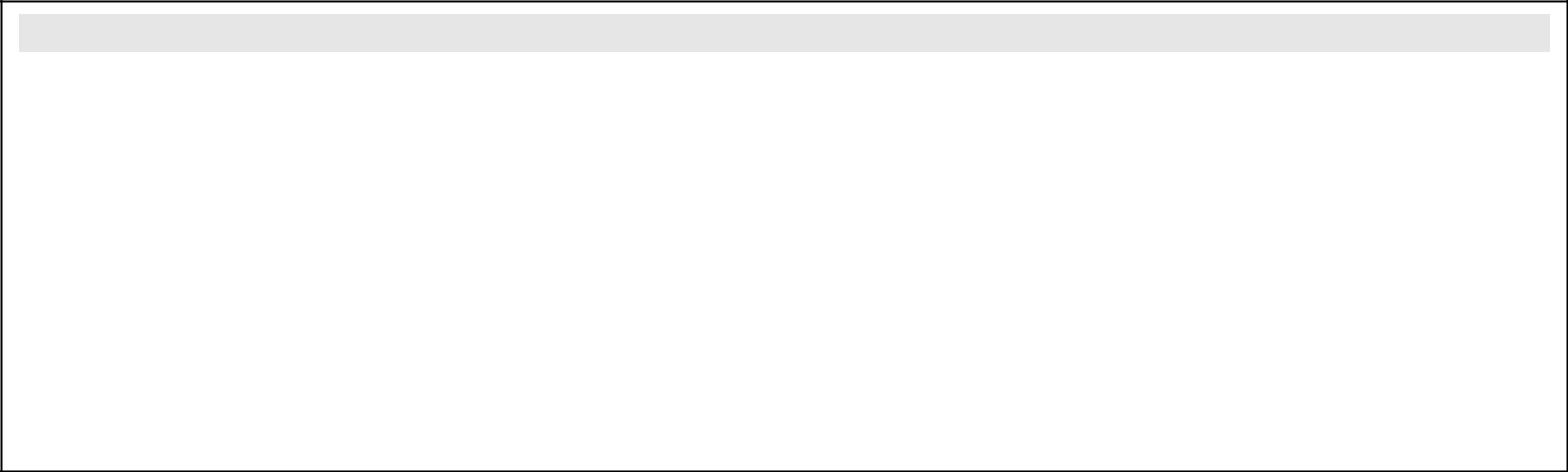 MEDECIN PRESCRIPTEUR (coordonnées précises) - les résultats seront communiqués au médecin prescripteur Remarque : seuls les médecins praticiens titulaires d’un doctorat en médecine peuvent prescrire un test génétique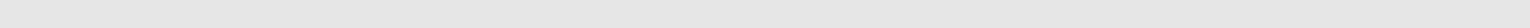 Nom et Prénom : …………………………………………………..............N° RPPS (hors APHP) ou Code APH (APHP) :………………………...E-mail : ………………………………………………………......................Adresse : ……………………………………………………………………Téléphone : ……………………… Fax : ………………………................Cachet du serviceouEtiquette UH(Obligatoire pour APHP)Votre demande d’analyse doit obligatoirement être accompagnée de :
 Copie du consentement éclairé daté et signé du patient (Article 16-10 du Code Civil, article R1131-1 du Code de la Santé Publique) Original de l’attestation de consultation du prescripteur (Article R1131-5 du Code de la Santé Publique et décret n°2008-321 du 4 avril 2008) Renseignements cliniques détaillés selon la pathologie (fiche de renseignement clinique ci-jointe +/- compte-rendu détaillé de consultation) - Arbre généalogique Bon de commande Apparenté (enquête familiale) Diagnostic pré-symptomatiqueMutation rapportée dans la famille : Gène : ………… ; - Position sur l’ADNc :…………. - Position sur la protéine :………..Nom et prénom du cas index : ………………………………………………………………….o   Lien de parenté avec le cas index : …………………………………………………PATHOLOGIE : ……………………………………....................................................................................NB : Prescription génétique sur la page suivantePage 1 sur 2PRESCRIPTION DE GENETIQUE MOLECULAIREPage 2 sur 2Demande de diagnostic moléculaireOncogénétique constitutionnelleDemande de diagnostic moléculaireOncogénétique constitutionnelleRef : PN_PRA_E_077_04Demande de diagnostic moléculaireOncogénétique constitutionnelleDemande de diagnostic moléculaireOncogénétique constitutionnelleVersion : 04BCH-GENETIQUEDemande de diagnostic moléculaireOncogénétique constitutionnelleDemande de diagnostic moléculaireOncogénétique constitutionnelleApplicable le : 28-02-2019BCH-GENETIQUEDemande de diagnostic moléculaireOncogénétique constitutionnelleDemande de diagnostic moléculaireOncogénétique constitutionnelleDemande de diagnostic moléculaireOncogénétique constitutionnelleDemande de diagnostic moléculaireOncogénétique constitutionnelleDemande de diagnostic moléculaireOncogénétique constitutionnelleDemande de diagnostic moléculaireOncogénétique constitutionnelleDEPARTEMENT DE GENETIQUEDEPARTEMENT DE GENETIQUEPr. Catherine BoileauPr. Catherine BoileauPATIENT (ou ETIQUETTE)PATIENT (ou ETIQUETTE)Etiquette patient avec NIPNom : …………………………………………………………………Etiquette patient avec NIPNom : …………………………………………………………………Nom de jeune fille : …………………………………………............Prénom : ……………………………. Sexe :   ..............................Date de naissance : …..... /…….. /………..Date de naissance : …..... /…….. /……….. 1er PrélèvementDate de prélèvement : …….... /….….. /………….. 2nd prélèvementIdentité du Préleveur : ……………………………..INDICATIONSSecteur ON Cas index (nouveau patient)                                                                      Diagnostic pré-natal                                                                      Diagnostic pré-natal                                                                      Diagnostic pré-natalGENE(S) A ETUDIER  (Cocher la/les case(s) correspondante)Secteur ONMélanome FamilialSyndrome familial des naevus atypiques (FAMM)Syndrome mélanome-tumeur du système nerveuxXeroderma pigmentosum (XP)XP-Syndrome de Cockayne TrichothiodystrophieCylindromatoseTrichoépithéliome multiple familialSyndrome de Brooke-SpieglerACDPOLH/XPVCYLD   BAP1XPACDK4 XPB/ERCC3Syndrome de Birt Hogg Dubé (BHD)Pneumothorax spontané familialCDKN2AXPCFLCNMC1RXPD/ERCC2FNIP1MITFXPE/DDB2FNIP2POT1XPF/ERCC4TERT (promoteur)XPG/ERCC5Carcinome rénal héréditaireFLCN   Tumeurs et polypes coliquesSyndrome de Lynch Polypose adénomateuse familialePolypose juvénileSyndrome de CowdenSyndrome de Peutz-JeghersSyndrome de Gorlin(Naevomatose baso-cellulaire familial)Carcinome pancréatique familial 1Tumeurs et polypes coliquesSyndrome de Lynch Polypose adénomateuse familialePolypose juvénileSyndrome de CowdenSyndrome de Peutz-JeghersPTCH1APCAPCPTCH2ATMBMPR1ASUFUCDKN2AEPCAMSMOMLH1PTENMSH2MLH1Maladie de Ferguson-Smith(Kératoacanthome multiple familial)MSH6MSH2TGFBR1PALB2MSH6PMS2MUTYHPiébaldismePRSS1PMS2KITSTK11POLD1POLECancer gastrique diffushéréditaire1 Attention, nous ne réalisons pas les analyses des gènes BRCA1 et 2SMAD4CDH1STK11NTHL1